ATZINUMS Nr. 22/10-3.9/221par atbilstību ugunsdrošības prasībāmAtzinums iesniegšanai derīgs sešus mēnešus.Atzinumu var apstrīdēt viena mēneša laikā no tā spēkā stāšanās dienas augstākstāvošai amatpersonai:Atzinumu saņēmu:20____. gada ___. ___________DOKUMENTS PARAKSTĪTS AR DROŠU ELEKTRONISKO PARAKSTU UN SATURLAIKA ZĪMOGU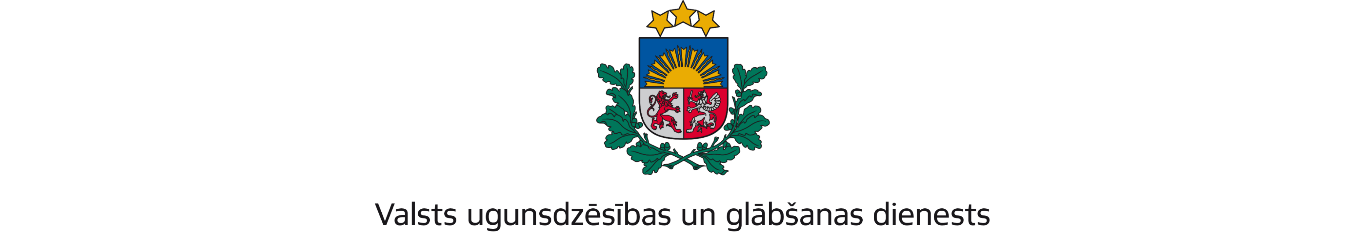 VIDZEMES REĢIONA BRIGĀDETērbatas iela 9, Valmiera, LV-4201; tālr.: 64233468; e-pasts: vidzeme@vugd.gov.lv; www.vugd.gov.lvValmieraBezpeļņas organizācija “Naukšēnu vidusskola”(izdošanas vieta)(juridiskās personas nosaukums vai fiziskās personas vārds, uzvārds)13.07.2022.Reģ.nr. 4413902802(datums)(juridiskās personas reģistrācijas numurs vai fiziskās personās kods)“Ausekļi”, Ķoņu pagasts, Valmieras novads, LV - 4247(juridiskās vai fiziskās personas adrese)1.Apsekots: Ķoņu skola(apsekoto būvju, ēku vai telpu nosaukums)2.Adrese: “Ausekļi”, Ķoņu pagasts, Valmieras novads, LV - 42473.Īpašnieks (valdītājs): Valmieras novada pašvaldība, Reģ.nr.90000043403,(juridiskās personas nosaukums vai fiziskās personas vārds, uzvārds)Lāčplēša iela 2, Valmiera, Valmieras novads, LV-4220(juridiskās personas reģistrācijas numurs vai fiziskās personas kods; adrese)4.Iesniegtie dokumenti: Stieres Aigas (apliecības Nr. VM 000048) iesniegums.5.Apsekoto būvju, ēku vai telpu raksturojums: klašu telpas, tualetes un dušaaprīkotas ar automātiskās ugunsgrēka atklāšanas un trauksmes signalizācijas sistēmuun ugunsdzēsības aparātiem. Ēkā izvietotas vietējās apkures ierīces, malkas apkure.Veikta apkures ierīču, dūmvadu un dabīgās ventilācijas kanālu tīrīšana un tehniskāstāvokļa pārbaude un tīrīšana un mehāniskās ventilācijas sistēmas tehniskā stāvokļapārbaude un tīrīšana. Evakuācijas ceļi brīvi un izejas viegli atveramas no iekšpuses.Katrā stāvā koplietošanas telpās izvietoti evakuācijas plāni.6.Pārbaudes laikā konstatētie ugunsdrošības prasību pārkāpumi: netika konstatēti.7.Slēdziens: Ķoņu skolas klašu telpas, tualetes un duša atbilst ugunsdrošības prasībām un var izmantot diennakts slēgtai nometnei telpās un ārpus telpām. Dalībniekumaksimālais skaits 45. Bērni ar īpašām vajadzībām  - nav informācijas.8.Atzinums izdots saskaņā ar: Latvijas Republikas Ministru kabineta2009.gada 1.septembra noteikumu Nr.981 „Bērnu nometņu organizēšanas undarbības kārtība” 8.punkta 8.5.apakšpunkta prasībām.(normatīvais akts un punkts saskaņā ar kuru izdots atzinums)9.Atzinumu paredzēts iesniegt: Valmieras novada pašvaldībai.(iestādes vai institūcijas nosaukums, kur paredzēts iesniegt atzinumu)Valsts ugunsdzēsības un glābšanas dienesta Vidzemes reģiona brigādes komandierim, Tērbatas ielā 9, Valmierā, LV-4201.(amatpersonas amats un adrese)Valsts ugunsdzēsības un glābšanas dienesta Vidzemes reģiona brigādes Ugunsdrošības uzraudzības un Civilās aizsardzības nodaļas inspektoreDžoneta Broka(amatpersonas amats)(paraksts)(v. uzvārds)Nosūtīts nometņu vadītājai uz e-pastu: aigastiere@inbox.lv, 2022.gada 13.jūlijā(juridiskās personas pārstāvja amats, vārds, uzvārds vai fiziskās personas vārds, uzvārds; vai atzīme par nosūtīšanu)(paraksts)